Challenges - Thursday 23rd AprilPart 1: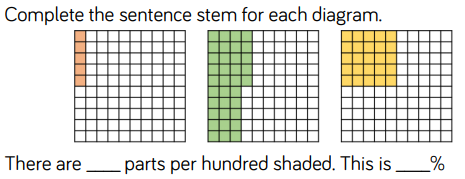 Part 2: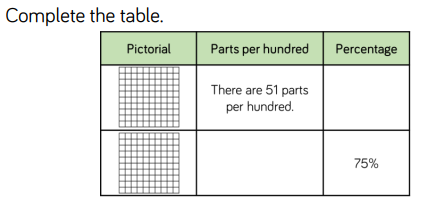 Part 3: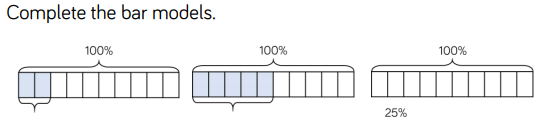 Part 4: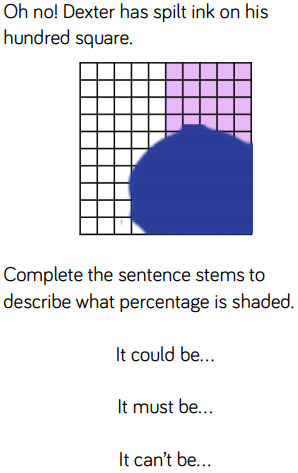 Part 5: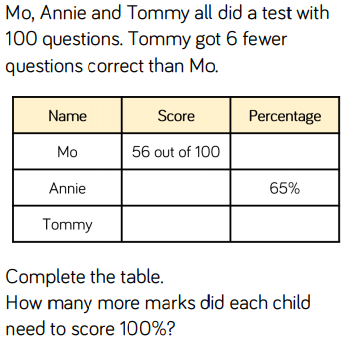 Part 6: 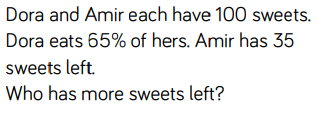 